DOKUMENTASI PENELITIANMemahami Masalah Kontekstual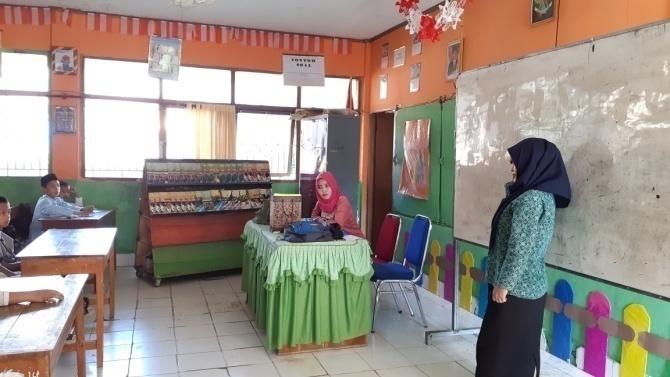 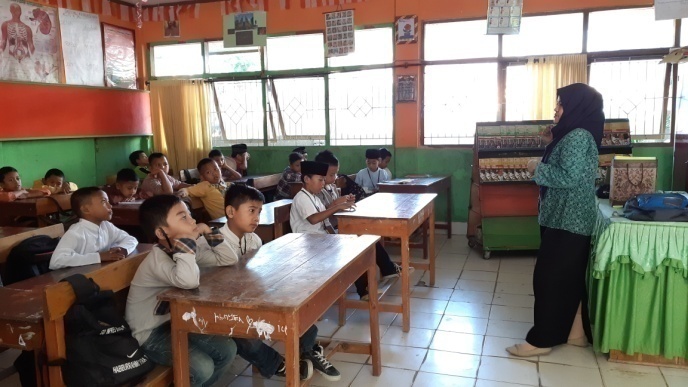 Menyelesaikan Masalah Kontekstual 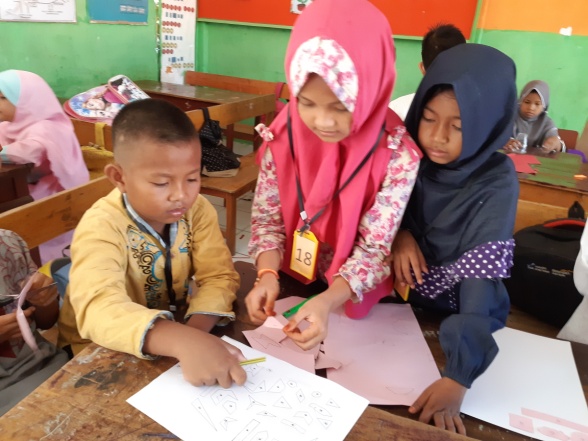 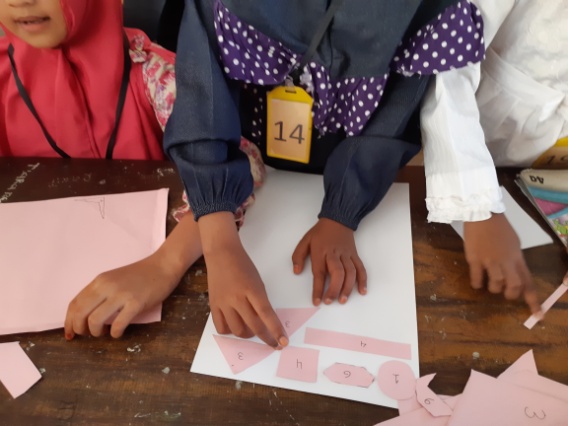 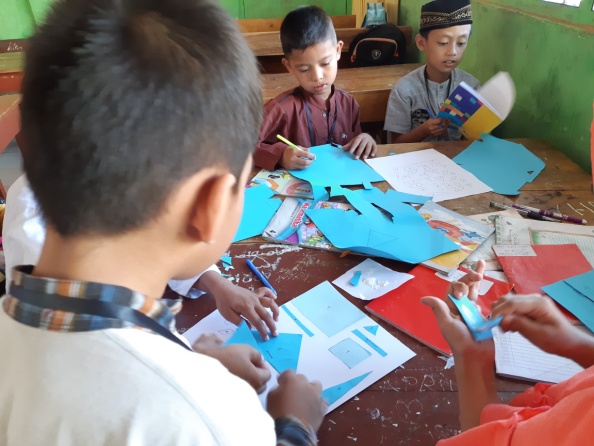 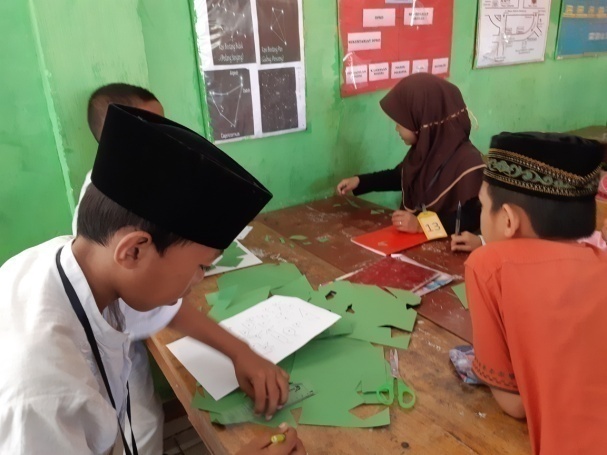 Mendiskusikan dan membandingkan jawaban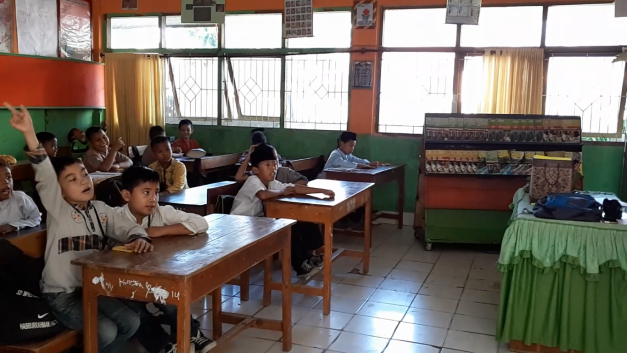 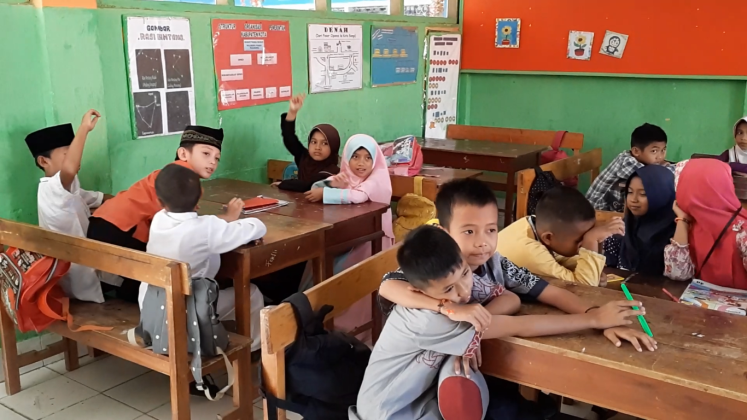 Menyimpulkan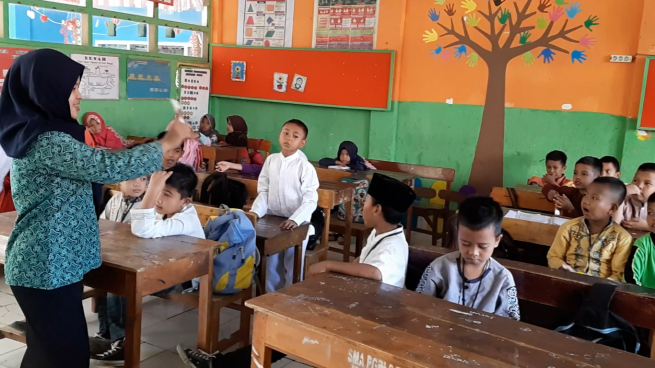 